Г Р А Ђ Е В И Н С К А    Ш К О Л А Хајдук Станка 2Б е о г р а д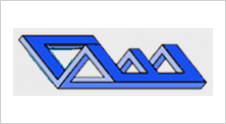 Измене и допуне Годишњег плана рада за школску 2019/20. годинуНовембар 2019. годинеИме Гордана Здравковић се мења именом Сања Цветковић.Име Дафина Жагар Марков се мења именом Јелена Димитријевић (у делу ОС, Тимови, стручно веће језика и уметности).Име Дафина Жагар Марков се мења именом Весна Црнобрња (у делу Стручно веће језика и уметности – координатор и у делу Педагошки колегијум).2. О школиЗбог исписа ученика из одељења 2-4 и пада укупног проја ученика испод 15, 6 ученика профила тесар је пребачено из одељења 2-3 у одељење 2-4.4.Услови рада школе Људски ресурсиУ списак запослених на радном месту наставника, стручног сарадника, организатор практичне наставе и вежби, помоћника директора и директора, додаје се колона са информацијом да ли имају активну лиценцу за наставника/стручног сарадника.Запослени по месту радаб) Наставни кадар6. План сарадње са родитељимаСписак одељењских старешинаНа списку одељењских старешина, име Дафина Жагар Марков се мења именом Јелена Димитријевић. Поред имена Марија Анђелковић Лукић, додаје се / Сања Цветковић, замена.Мења се структура и распоред обавеза наставника и стручних сарадника у оквиру 40 – о часовне радне недеље за наставнике:Милана ЂенадићБранкица ТодоровићМилета ПетровићВесна ЦрнобрњаДодаје се структура за наставнике Сања ЦветковићЈелена Димитријевић.Рад преко пуне норме:Милан Ђенадић, 1,14 часова, ПН у блоку, 3-6 - керамичар, 4%.Милета Петровић, 1,14 часова, ПН у блоку,1-6, 4%.Сања Цветковић, 1 час 2-4, српски језик и књижевност, 5,5%.Јелена Димитријевић, 2 часа 3-4, српски језик и књижевност, 11,11%.ОдељењеОбразовни профилБројученикаОдељењски старешина2-3Руковалац грађевинском механизацијом 15Биљана Вујин2-4Керамичар-терацер-пећар (9) + Зидар-фаасадер (3) + Тесар (6)18Оливера КарановићР.б.Име и презимеРадно местоЛиценца за наставника/стр. сар.Драгана РадовановићдиректорАктивнаТања Момчиловићпомоћник директораАктивнаГоран Учурорганизатор практичне наставеАктивнаДушанка НедељковићпедагогАктивнаНада ЧутурилопсихологУ поступку стицањаВесна ЂурашиновићбиблиотекарАктивнаР.б.Име и презимеРадно местоЛиценца за наставникаАлександар ИвановићНаставник електро групе предмета и рачунарстваУ поступку стицањаАна Јовановић Насатавник филозофијеУ поступку стицањаАнђелија Јездић Наставник српског језика и књижевностиАктивнаБиљана ВујинНаставник географијеАктивнаБиљана Милосављевић Наставник грађевинске групе предметаАктивнаБлаженка Ђумић Наставник грађевинске групе предметаАктивнаБојана Ђорђевић Наставник математике и рачунарстваАктивнаБојана СандићНаставник практичне наставеАктивнаБранкица ТодоровићНаставник практичне наставеУ поступку стицањаБудимир РондовићНаставник социологије, устава и гр. васп.АктивнаВесна ЦрнобрњаНаставник српског језика и књижевностиАктивнаВладана ИвановНаставник енглеског језикаАктивнаГоран Мијаиловић Наставник практичне наставеАктивнаГрујо ГашевићНаставник практичне наставеАктивнаДалибор ЈевтићНаставник машинске групе предметаНемаДанијела Грбић Наставник физикеАктивнаДанка Нешовић Наставник енглеског језикаАктивнаДраган МатићНаставник физичког васпитањаАктивнаДрагомир ЈанковићНаставник верске наставеНемаЗдравко Недић Наставник музичке уметностиАктивнаЗорка Јовичевић Наставник електро групе предметаАктивнаЈелена БешићНаставник енглеског језикаАктивнаЈелена ДимитријевићНаставник српског језика и књижевностиУ поступку стицањаЈелена ИветићНаставник грађевинске групе предмета и пнУ поступку стицањаЈелена СавовићНаставник математикеАктивнаКатарина Божиновић Наставник математикеАктивнаЉиљана ДеспотовићНаставник хемијеАктивнаЉиљана РакићНаставник историјеАктивнаЉубомир Стојановски Наставник грађевинске групе предметаУ поступку стицањаМаја Главаш-Трбић Наставник грађевинске групе предметаАктивнаМарија Анђелковић ЛукићНаставник српског језика и књижевностиАктивнаМарија Николић Наставник математике У поступку стицањаМаријана ГоданНаставник биологије и екологије и зашт.жив. ср.АктивнаМилан Ђенадић Наставник практичне наставеАктивнаМилан Ђурашиновић Наставник физичког васпитањаАктивнаМилан Младеновић Наставник грађевинске групе предметаАктивнаМилена КрстићНаставник музичке уметности и грађ. васп.У поступку стицањаМилета Петровић Наставник практичне наставеАктивнаМиливој ТомићНаставник практичне наставеУ поступку стицањаМилоје СиманићНаставник практичне наставеУ поступку стицањаМилош ЈанковићНаставник практичне наставеУ поступку стицањаМилош ПетровићНаставник грађевинске групе предметаАктивнаМирослав Костић Наставник практичне наставеАктивнаНаташа ПашићНаставник ликовне културеАктивнаНебојша Црномарковић Наставник практичне наставеАктивнаНевена БошковићНаставник грађевинске групе предметаАктивнаНевена Маринковић Наставник грађевинске групе предметаУ поступку стицањаОливера Карановић Наставник грађевинске групе предметаАктивнаПетар Миладиновић Наставник физичког васпитањаАктивнаПетар Ракас Наставник практичне наставеАктивнаСања ПавловићНаставник биологије и екологије и зашт.жив. ср.АктивнаСања ЦветковићНаставник српског језика и књижевностиАктивнаСретен Лукић Наставник практичне наставеАктивнаСунчица Кушић Наставник грађевинске групе предметаАктивнаТања Момчиловић Наставник математикеАктивнаТатјана КонстантинидисНаставник рачунаррстваУ поступку стицањаТијана ПетровићНаставник грађевинске групе предметаАктивнаодељењеодељењски старешина1‐1Јелена Бешић1‐2Милан Ђурашиновић1‐3Невена Маринковић1‐4Љиљана Деспотовић1‐5Зорка Јовичевић1‐6Данијела Грбић1‐7Милан Младеновић2‐1Марија Николић2‐2Тијана Петровић2‐3Биљана Вујин 2‐4Оливера Карановић 2‐5Александар Ивановић2‐6Јелена Савовић 2‐7Анђелија Јездић3‐1Биљана Милосављевић 3‐2Бојана Ђорђевић 3‐3Сунчица Кушић3‐4Милош Петровић 3‐5Јелена Димитријевић3‐6Марија Анђелковић Лукић/ Сања Цветковић, замена3‐7Катарина Божиновић3-8Блаженка Ђумић4‐1Весна Црнобрња 4‐2Тања МомчиловићЂенадић Милан Технологија рада са практичном наставом  - практична наставаТехнологија рада са практичном наставом  - практична настава1-3 (оператер основних грађ. радова - тесарски модули),          2-3  (тесар), 1-7 (монтер суве градње, 1 група)                                                                                           1-3 (оператер основних грађ. радова - тесарски модули),          2-3  (тесар), 1-7 (монтер суве градње, 1 група)                                                                                           Одржавање објеката - практични деоОдржавање објеката - практични део3-2,Технологија рада са практичном наставом - блок наставаТехнологија рада са практичном наставом - блок настава1-3 (оператер основних грађ. радова - тесарски модули) (0.6),          2-3  (тесар)(1.62),                            3-6 (керамичар) (0.48)          1-3 (оператер основних грађ. радова - тесарски модули) (0.6),          2-3  (тесар)(1.62),                            3-6 (керамичар) (0.48)          1. Непосредни рад са ученицимаНЕДЕЉНОНЕДЕЉНОГОДИШЊЕГОДИШЊЕ (норма до 24/26/28 час.)ЧАСОВАСАТИЧАСОВАСАТИТеоријска настава0.000.00Практична настава23.5017.63822.50616.88Допунска настава1.000.7535.0026.25Настава  у блоку                                                                                   2.702.70100.00100.00Укупно 1:27.2021.08957.50743.132. Остали облици рада саНЕДЕЉНОНЕДЕЉНОГОДИШЊЕГОДИШЊЕ ученицимаЧАСОВАСАТИЧАСОВАСАТИПрипремна настава/351.000.7535.0026.25Испити и консултације/440.500.3822.0016.50Менторство са маурантима (матурски/завршни испит)/380.000.000.00Припрема за такмичење/380.500.3819.0014.25Секција/спортске активности /културне активности/380.000.000.00Друштвено користан рад са ученицима/351.000.7535.0026.25Укупно 2:3.002.25111.0083.253. Остале обавезе НЕДЕЉНОНЕДЕЉНОГОДИШЊЕГОДИШЊЕ3. Остале обавезе ЧАСОВАСАТИЧАСОВАСАТИПрипрема за наставу/358.006.00280.00210.00Стручно усавршавање/441.000.7544.0033.00Рад у стручним телима (ов, нв, св)/442.001.5088.0066.00Вођење педгошке документације/381.000.7538.0028.50Сарадња са родитељима/381.000.7538.0028.50Менторски рад са приправницима/440.000.000.00Руководилац стручног већа/разреда/44 1.000.7544.0033.00Рад у тимовима, комисијама и пројектима/442.001.5088.0066.00Пауза у току дана/443.332.50146.67110.00Дежурство у школи/441.891.4283.3162.48Вођење радионице /лабораторије/441.000.7535.0026.25Укупно 3:22.2316.67884.97663.73Укупно 1+2+3:52.4340.001953.471490.114. Послови по налогу директора4. Послови по налогу директора4. Послови по налогу директора4. Послови по налогу директора269.90 Годишњи фонд радне обавезе 1+2+3+4: Годишњи фонд радне обавезе 1+2+3+4: Годишњи фонд радне обавезе 1+2+3+4: Годишњи фонд радне обавезе 1+2+3+4:1760.00Тодоровић Бранкица (21%)Технологија рада са практичном наставом - практична наставаТехнологија рада са практичном наставом - практична настава2-2( 1 гр извођач инсталат. и завршних грађ. радова)                                                                                                                                        2-2( 1 гр извођач инсталат. и завршних грађ. радова)                                                                                                                                        Одржавање објеката - блок наставаОдржавање објеката - блок настава 3-2 (1.62)    1. Непосредни рад са ученицимаНЕДЕЉНОНЕДЕЉНОГОДИШЊЕГОДИШЊЕ (норма до 24/26/28 час.)ЧАСОВАСАТИЧАСОВАСАТИПрактична настава4.003.00140.00105.00Допунска настава0.200.157.005.25Додатна настава0.000.000.00Одељенско старешинство старешинство0.000.000.00Настава  у блоку                                                                                   1.621.6260.0060.00Укупно 1:5.824.77207.00170.252. Остали облици рада саНЕДЕЉНОНЕДЕЉНОГОДИШЊЕГОДИШЊЕ ученицимаЧАСОВАСАТИЧАСОВАСАТИПрипремна настава/350.210.167.355.51Испити и консултације/440.200.158.806.60Менторство са маурантима (матурски/завршни испит)/380.210.167.985.99Припрема за такмичење/380.000.000.00Секција/спортске активности /културне активности/380.000.000.00Друштвено користан рад са ученицима/350.000.000.00Укупно 2:0.620.4724.1318.103. Остале обавезе НЕДЕЉНОНЕДЕЉНОГОДИШЊЕГОДИШЊЕ3. Остале обавезе ЧАСОВАСАТИЧАСОВАСАТИПрипрема за наставу/351.681.2658.8044.10Стручно усавршавање/440.210.169.246.93Рад у стручним телима (ов, нв, св)/440.420.3218.4813.86Вођење педгошке документације/380.200.157.605.70Сарадња са родитељима/380.200.157.605.70Менторски рад са приправницима/440.000.000.00Руководилац стручног већа/разреда/44 0.000.000.00Рад у тимовима, комисијама и пројектима/440.200.158.806.60Пауза у току дана/440.700.5330.8023.10Дежурство у школи/440.270.2011.738.80Вођење радионице /лабораторије/440.340.2611.908.93Укупно 3:4.223.16164.95123.72Укупно 1+2+3:10.668.40396.08312.064. Послови по налогу директора4. Послови по налогу директора4. Послови по налогу директора4. Послови по налогу директора57.54 Годишњи фонд радне обавезе 1+2+3+4: Годишњи фонд радне обавезе 1+2+3+4: Годишњи фонд радне обавезе 1+2+3+4: Годишњи фонд радне обавезе 1+2+3+4:369.60Петровић МилетаТехнологија рада са практичном наставом - практична настава                    Технологија рада са практичном наставом - практична настава                    1-6, 2-4, 3-6  (керамичари)                              1-6, 2-4, 3-6  (керамичари)                              Технологија рада са практичном наставом - блок наставаТехнологија рада са практичном наставом - блок настава2-4 (1.62), 1-6 (0.48)2-4 (1.62), 1-6 (0.48)1. Непосредни рад са ученицимаНЕДЕЉНОНЕДЕЉНОГОДИШЊЕГОДИШЊЕ (норма до 24/26/28 час.)ЧАСОВАСАТИЧАСОВАСАТИПрактична настава24.0018.00804.00603.00Допунска настава1.000.7535.0026.25Настава  у блоку                                                                                   2.102.1078.0078.00Укупно 1:27.1020.85917.00707.252. Остали облици рада саНЕДЕЉНОНЕДЕЉНОГОДИШЊЕГОДИШЊЕ ученицимаЧАСОВАСАТИЧАСОВАСАТИПрипремна настава/351.000.7535.0026.25Испити и консултације/441.000.7544.0033.00Менторство са маурантима (матурски/завршни испит)/381.000.7538.0028.50Припрема за такмичење/381.000.7538.0028.50Секција/спортске активности /културне активности/380.000.000.00Друштвено користан рад са ученицима/351.000.7535.0026.25Укупно 2:5.003.75190.00142.503. Остале обавезе НЕДЕЉНОНЕДЕЉНОГОДИШЊЕГОДИШЊЕ3. Остале обавезе ЧАСОВАСАТИЧАСОВАСАТИПрипрема за наставу/358.006.00280.00210.00Стручно усавршавање/441.000.7544.0033.00Рад у стручним телима (ов, нв, св)/442.001.5088.0066.00Вођење педгошке документације/380.500.3819.0014.25Сарадња са родитељима/381.000.7538.0028.50Менторски рад са приправницима/440.000.000.00Руководилац стручног већа/разреда/44 0.000.000.00Рад у тимовима, комисијама и пројектима/441.331.0058.6744.00Пауза у току дана/443.332.50146.67110.00Дежурство у школи/442.361.77103.8477.88Вођење радионице /лабораторије/441.000.7535.0026.25Укупно 3:20.5315.40813.17609.88Укупно 1+2+3:52.6340.001920.171459.634. Послови по налогу директора4. Послови по налогу директора4. Послови по налогу директора4. Послови по налогу директора300.37 Годишњи фонд радне обавезе 1+2+3+4: Годишњи фонд радне обавезе 1+2+3+4: Годишњи фонд радне обавезе 1+2+3+4: Годишњи фонд радне обавезе 1+2+3+4:1760.00Црнобрња ВеснаСрпски језик и књижевностСрпски језик и књижевност3-2,3-3(6), 4-1,4-2(6), 1-1,1-2(6)3-2,3-3(6), 4-1,4-2(6), 1-1,1-2(6)1. Непосредни рад са ученицимаНЕДЕЉНОНЕДЕЉНОГОДИШЊЕГОДИШЊЕ (норма до 24/26/28 час.)ЧАСОВАСАТИЧАСОВАСАТИТеоријска настава18.0013.50612.00459.00Писмени задаци2.001.5070.0052.50Практична настава0.000.000.00Вежбе у блоку0.000.000.00Допунска настава1.000.7535.0026.25Додатна настава1.000.7535.0026.25Одељенско старешинство 4-1/382.001.5076.0057.00Настава  у блоку                                                                                   0.000.00Укупно 1:24.0018.00828.00621.002. Остали облици рада саНЕДЕЉНОНЕДЕЉНОГОДИШЊЕГОДИШЊЕ ученицимаЧАСОВАСАТИЧАСОВАСАТИПрипремна настава/351.000.7535.0026.25Испити и консултације/441.000.7544.0033.00Менторство са маурантима (матурски/завршни испит)/381.000.7538.0028.50Припрема за такмичење/380.000.000.00Секција/спортске активности /културне активности/381.000.7538.0028.50Друштвено користан рад са ученицима/351.000.7535.0026.25Укупно 2:5.003.75190.00142.503. Остале обавезе НЕДЕЉНОНЕДЕЉНОГОДИШЊЕГОДИШЊЕ3. Остале обавезе ЧАСОВАСАТИЧАСОВАСАТИПрипрема за наставу/3510.007.50350.00262.50Стручно усавршавање/441.000.7544.0033.00Рад у стручним телима (ов, нв, св)/442.001.5088.0066.00Вођење педгошке документације/381.000.7538.0028.50Сарадња са родитељима/381.000.7538.0028.50Менторски рад са приправницима/440.000.000.00Руководилац стручног већа/разреда/44 1.000.7544.0033.00Рад у тимовима, комисијама и пројектима/441.000.7544.0033.00Пауза у току дана/443.332.50146.67110.00Дежурство у школи/444.003.00176.00132.00Вођење радионице /лабораторије/440.000.000.00Укупно 3:24.3318.25968.67726.50Укупно 1+2+3:53.3340.001986.671490.004. Послови по налогу директора4. Послови по налогу директора4. Послови по налогу директора4. Послови по налогу директора270.00 Годишњи фонд радне обавезе 1+2+3+4: Годишњи фонд радне обавезе 1+2+3+4: Годишњи фонд радне обавезе 1+2+3+4: Годишњи фонд радне обавезе 1+2+3+4:1760.00Сања ЦветковићСрпски језик и књижевностСрпски језик и књижевност1-3,1-4,1-5,1-6,1-7, 3-6, 2-4 (1 час)1-3,1-4,1-5,1-6,1-7, 3-6, 2-4 (1 час)1. Непосредни рад са ученицимаНЕДЕЉНОНЕДЕЉНОГОДИШЊЕГОДИШЊЕ (норма до 24/26/28 час.)ЧАСОВАСАТИЧАСОВАСАТИТеоријска настава18.0013.50618.00463.50Писмени задаци2.001.5070.0052.50Теоријска настава са вежбама0.000.000.00Практична настава0.000.000.00Вежбе у блоку0.000.000.00Допунска настава1.000.7535.0026.25Додатна настава1.000.7535.0026.25Одељенско старешинство 3-6/382.001.5076.0057.00Настава  у блоку                                                                                   0.000.00Укупно 1:24.0018.00834.00625.502. Остали облици рада саНЕДЕЉНОНЕДЕЉНОГОДИШЊЕГОДИШЊЕ ученицимаЧАСОВАСАТИЧАСОВАСАТИПрипремна настава/351.000.7535.0026.25Испити и консултације/441.000.7544.0033.00Менторство са маурантима (матурски/завршни испит)/380.000.000.00Припрема за такмичење/380.000.000.00Секција/спортске активности /културне активности/381.000.7538.0028.50Друштвено користан рад са ученицима/351.000.7535.0026.25Укупно 2:4.003.00152.00114.003. Остале обавезе НЕДЕЉНОНЕДЕЉНОГОДИШЊЕГОДИШЊЕ3. Остале обавезе ЧАСОВАСАТИЧАСОВАСАТИПрипрема за наставу/3510.007.50350.00262.50Стручно усавршавање/441.000.7544.0033.00Рад у стручним телима (ов, нв, св)/442.001.5088.0066.00Вођење педгошке документације/381.000.7538.0028.50Сарадња са родитељима/381.000.7538.0028.50Менторски рад са приправницима/440.000.000.00Руководилац стручног већа/разреда/44 0.000.000.00Рад у тимовима, комисијама и пројектима/442.351.76103.4077.55Пауза у току дана/443.332.50146.67110.00Дежурство у школи/444.653.49204.75153.56Вођење радионице /лабораторије/440.000.000.00Укупно 3:25.3419.001012.81759.61Укупно 1+2+3:53.3440.001998.811499.114. Послови по налогу директора4. Послови по налогу директора4. Послови по налогу директора4. Послови по налогу директора260.89 Годишњи фонд радне обавезе 1+2+3+4: Годишњи фонд радне обавезе 1+2+3+4: Годишњи фонд радне обавезе 1+2+3+4: Годишњи фонд радне обавезе 1+2+3+4:1760.00Димитријевић ЈеленаСрпски језик и књижевностСрпски језик и књижевност2-2 (3),3-5 (2)1. Непосредни рад са ученицимаНЕДЕЉНОНЕДЕЉНОГОДИШЊЕГОДИШЊЕ (норма до 24/26/28 час.)ЧАСОВАСАТИЧАСОВАСАТИТеоријска настава5.003.75169.00126.75Писмени задаци0.500.3817.5013.13Практична настава0.000.000.00Вежбе у блоку0.000.000.00Допунска настава0.500.3817.5013.13Додатна настава0.000.000.00Одељенско старешинство 3-5/381.000.7538.0028.50Настава  у блоку                                                                                   0.000.00Укупно 1:7.005.25242.00181.502. Остали облици рада саНЕДЕЉНОНЕДЕЉНОГОДИШЊЕГОДИШЊЕ ученицимаЧАСОВАСАТИЧАСОВАСАТИПрипремна настава/350.280.219.807.35Испити и консултације/440.280.2112.329.24Припрема за такмичење/380.000.000.00Секција/спортске активности /културне активности/380.300.2311.408.55Друштвено користан рад са ученицима/350.000.000.00Укупно 2:0.860.6533.5225.143. Остале обавезе НЕДЕЉНОНЕДЕЉНОГОДИШЊЕГОДИШЊЕ3. Остале обавезе ЧАСОВАСАТИЧАСОВАСАТИПрипрема за наставу/352.802.1098.0073.50Стручно усавршавање/440.280.2112.329.24Рад у стручним телима (ов, нв, св)/440.560.4224.6418.48Вођење педгошке документације/380.280.2110.647.98Сарадња са родитељима/380.500.3819.0014.25Менторски рад са приправницима/440.000.000.00Руководилац стручног већа/разреда/44 0.000.000.000.00Рад у тимовима, комисијама и пројектима/440.390.2917.0112.76Пауза у току дана/440.930.7041.0730.80Дежурство у школи/441.331.0058.6744.00Вођење радионице /лабораторије/440.000.000.00Укупно 3:7.075.31281.35211.01Укупно 1+2+3:14.9311.20556.87417.654. Послови по налогу директора4. Послови по налогу директора4. Послови по налогу директора4. Послови по налогу директора75.15 Годишњи фонд радне обавезе 1+2+3+4: Годишњи фонд радне обавезе 1+2+3+4: Годишњи фонд радне обавезе 1+2+3+4: Годишњи фонд радне обавезе 1+2+3+4:492.80Председник Привременог Школског одбора                                      Директор          Горан Учур                                   Драгана Радовановић